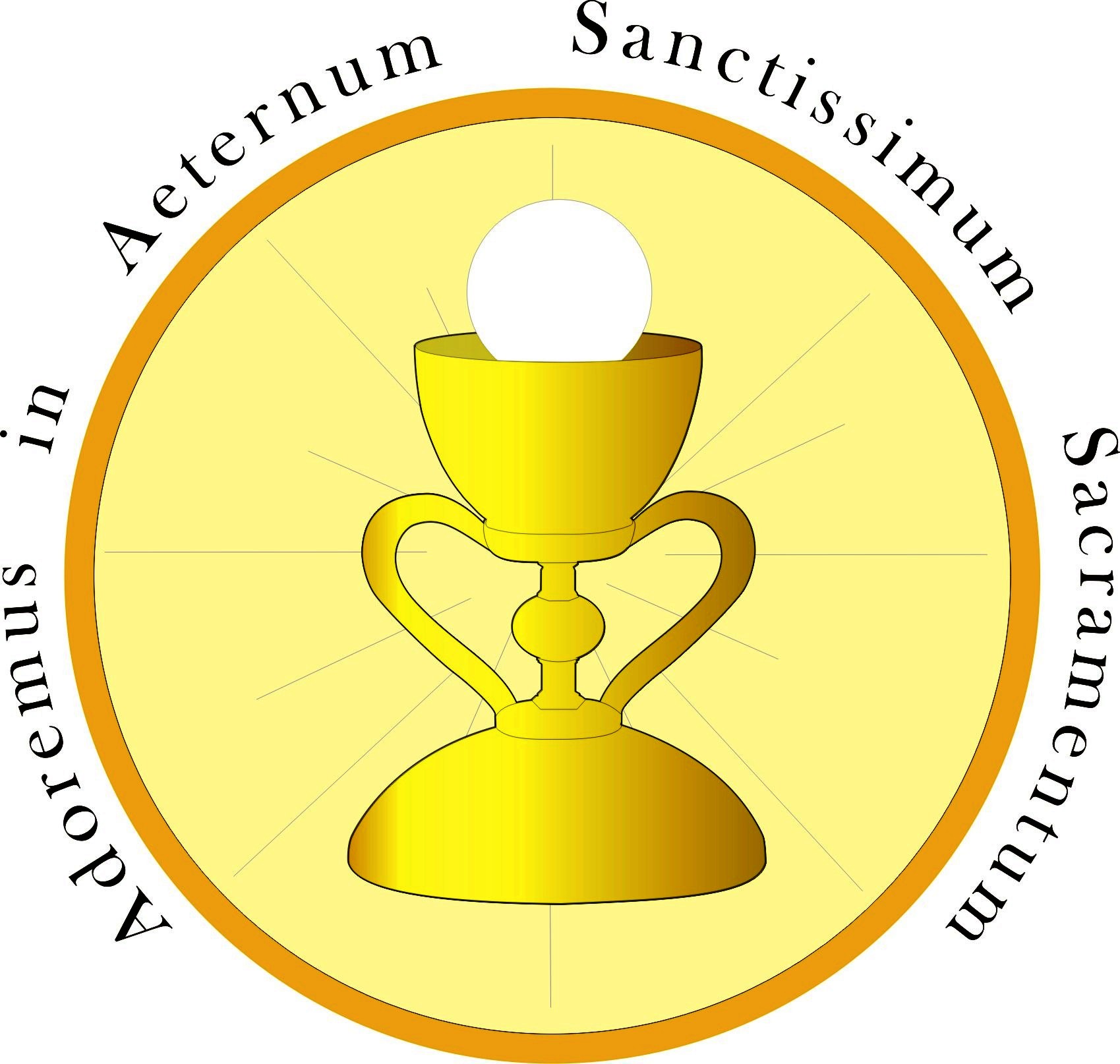 Los fines de la Federación mundial de las Obras Eucarísticas de la Iglesia no son, por supuesto, materiales pero sus actividades de carácter espiritual descansan inevitablemente sobre bases tangibles como toda actividad humana.Deseo dar unaAportación de:	                    25 €                    50 €                100 €               otra cantidad                                     mensual              trimestral        semestral         anual           una sola vez         otros        Domiciliación bancaria                Transferencia               Giro postal               TalónTRANSFERENCIA BANCARIA A: Banco Bilbao Vizcaya Argentaria núm.:  0182 / 6330 / 26 / 0201627800NOTA : Devolver este impreso debidamente cumplimentadoAYUDA AL SOSTENIMIENTO DE LA FEDERACIÓN MUNDIAL DE  LAS  OBRAS EUCARÍSTICAS  DE  LA IGLESIA Y SUS FINESNOMBRE Y APELLIDOS:NOMBRE Y APELLIDOS:NOMBRE Y APELLIDOS:NOMBRE Y APELLIDOS:DIRECCIÓN: 	DIRECCIÓN: 	DIRECCIÓN: 	DIRECCIÓN: 	POBLACIÓN:CP:E-mail:E-mail:PROVINCIA:Tfno. fijo: Tfno. fijo: NIF  / NIE   :Otros:Otros:FEDERACIÓN MUNDIAL DE LAS OBRAS EUCARISTICAS DE LA IGLESIAAvda. Alfonso X El Sabio, 17 – 1º-A                13001  -  CIUDAD REAL    -  ESPAÑA  -C.I.F.    R-1300342ª       Telf.:  (34) 926 21 17 54   - (34)  687 56 08 00        Fax.:   (34) 926 27 30 48WEB: www.opera-eucaristica.org                 E-mail  :   info@opera-eucaristica.org